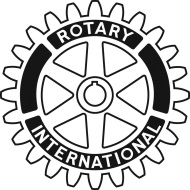 TERMS and CONDITIONS for Rotary Foundation District 6080District Flex GrantsWhat is FundedThe Rotary Foundation funds District Grants and Global Grants.  District Grants are block grants to districts that fund scholarships, projects and travel that align with the mission of The Rotary Foundation, which is to enable Rotarians to advance world understanding, goodwill, and peace through the improvement of health, the support of education, and the alleviation of poverty. District grants support the services and activities of humanitarian and educational endeavors in which districts wish to engage. Eligibility GuidelinesAll Foundation grant activities must:Relate to the mission statement of The Rotary Foundation (TRF).Include the active participation of Rotarians.Exclude any liability to The Rotary Foundation or Rotary International beyond the funding amount of the grant.Adhere to the governing laws of the United States and the host area of the grant, and harm no individuals or entities.Only fund activities that have been reviewed and approved by TRF before their implementation.  Grants may not be used to reimburse clubs or districts for activities and expenses already completed or in progress.  Planning for grant activities prior to approval is encouraged, but expenses may not be incurred.  After grant approval, any changes to the original project plan must be pre-approved by TRF.Demonstrate sensitivity to the host area’s tradition and culture.Comply with the Conflict of Interest Policy for Grant Participants as outlined in Section 10.030 of The Rotary Foundation Code of Policies and section XII of the Terms and Conditions for Rotary Foundation District Grants and Global grants updated Jan 2017.Comply with the Rotary International policies for use of Rotary International’s trademarks (“Rotary Marks”) as outlined in Section 33.040.6 and 33.040.12 of the Rotary  Code of Policies.Include signage on or in conjunction with projects that identifies the role of the grant sponsors and The Rotary Foundation in accordance with Rotary’s Voice and Visual Identity Guidelines.RestrictionsGrants cannot be used to unfairly discriminate against any group; promote a particular political or religious viewpoint; support purely religious functions; support activities that involve abortion or that are undertaken solely for sex determination; fund the purchase of arms or ammunition; or serve as a new contribution to the Foundation or another Rotary Foundation Grant.In addition, grants cannot fund:Continuous or excessive support of any one beneficiary, entity, or community. Establishment of a foundation, permanent trust, or long-term interest-bearing account.  Grant funds can be used to establish a microcredit fund if the sponsors comply with the requirements detailed in section X.Purchase of land or buildings.Fundraising activities.Expenses related to Rotary events such as district conferences, conventions, institutes, anniversary celebrations, or entertainment activities.Public relations initiatives, unless they are essential to project implementation.Project signage in excess of $500.Operating, administrative, or indirect program expenses of another organization with the exception of expenses allowed within the project management allocation for global grants.Unrestricted cash donations to a beneficiary or cooperating organization.Activities for which the expense has already been incurred.Transportation of vaccines by hand over national borders.Travel to National Immunization Days (NIDs)Immunizations that consist solely of the polio vaccineStudy at a Rotary Peace Center partner university in the same or similar academic program as those pursued by Rotary Peace FellowsCooperating OrganizationsCooperating organizations are reputable non-Rotary organizations or academic institutions that provide expertise, infrastructure, advocacy, training, education, or other support for the grant. Cooperating organizations must agree to comply with all reporting and auditing activities required by The Rotary Foundation and provide receipts and proof of purchase as required.  No more than six global grants may be approved in one Rotary year for projects involving a single cooperating organization.  Universities hosting scholars are not considered a cooperating organization.All funding provided to cooperating organizations must be used for specific project expenses.  The sponsoring district must maintain an itemized report of such expenses.Club RequirementsAll Clubs will have at least one club member properly trained by attending the District’s Grant Management Seminar(s).  The Club member that has been trained must remain as a member of the Club for the year of the grant or the grant must be returned to the Foundation.All Clubs will have read, agreed and properly signed the Memo of Understanding and will forward to District 6080 Subcommittee Grants Chair, Michael Brady.All Clubs will adhere to deadlines of application process and reporting processes. IMPORTANT DATES FOR 2018-2019 District Flex Grants are: Application deadline MAY 15, 2018; Project completion deadline MARCH 01, 2019 Final Project Reporting deadline April 15, 2019.